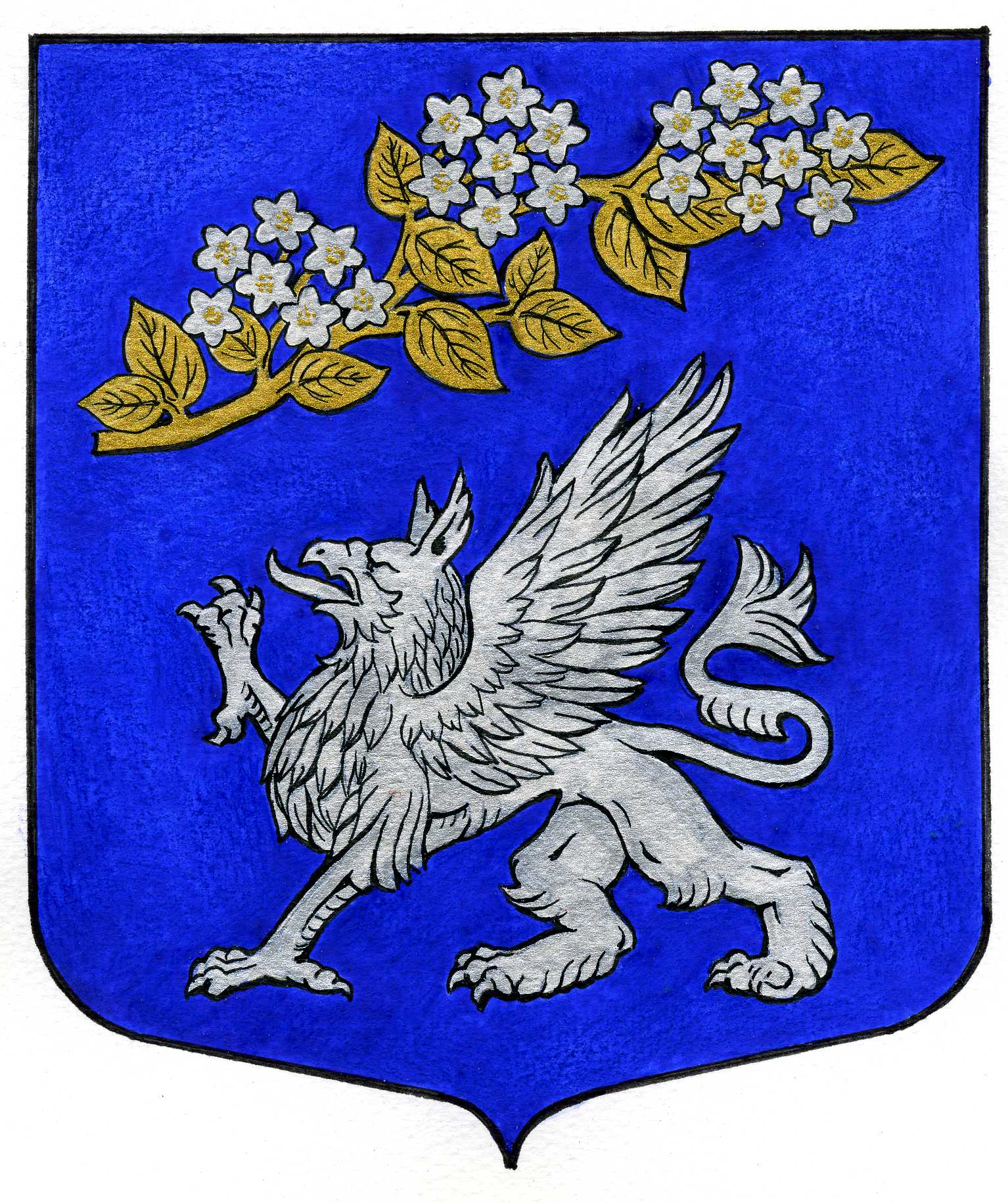 ПОСТАНОВЛЕНИЕО внесении изменений в муниципальныепрограммы на 2021 год В соответствии с Бюджетным кодексом РФ, Уставом внутригородского муниципального образования Санкт-Петербурга муниципальный округ Правобережный, постановлением Местной администрации МО МО Правобережный от 21.08.2020 №76 «Об утверждении Порядка разработки, утверждения, реализации и оценки эффективности муниципальных программ внутригородского муниципального образования Санкт-Петербурга муниципальный округ Правобережный», в целях надлежащего и своевременного решения вопросов местного значения, в муниципальном образовании местная администрацияПОСТАНОВЛЯЕТ:Внести изменения и утвердить муниципальную программу «Благоустройство» на 2021 год согласно приложению № 1 к постановлению.Контроль за выполнением настоящего постановления оставляю за собой. 05 марта 2021 г№15                 Глава местной администрацииИ.Р.Тонкель                                                                                                                                                                                                                      Приложение №1                                                                                                                                                                                                                       Приложение №1                   Утверждено                                                                                                                                                                                       Постановлением от 20.10.2020 №96С изменениями                                                                                                                                                                                         Постановление от 21.01.2021 №3                                                                                                                                                                                        Постановление от 05.03.2021 №15Муниципальная программа "Благоустройство" на 2021 годМуниципальная программа "Благоустройство" на 2021 годМуниципальная программа "Благоустройство" на 2021 годМуниципальная программа "Благоустройство" на 2021 годМуниципальная программа "Благоустройство" на 2021 годМуниципальная программа "Благоустройство" на 2021 годМуниципальная программа "Благоустройство" на 2021 годМуниципальная программа "Благоустройство" на 2021 годМуниципальная программа "Благоустройство" на 2021 годМуниципальная программа "Благоустройство" на 2021 годМуниципальная программа "Благоустройство" на 2021 год№ п/п МероприятияИзменение №2Постановление №15 от 05.03.2021г.Постановление №15 от 05.03.2021г.Постановление №15 от 05.03.2021г.Постановление №15 от 05.03.2021г.Постановление №15 от 05.03.2021г.Постановление №15 от 05.03.2021г.Постановление №15 от 05.03.2021г.Постановление №15 от 05.03.2021г.№ п/п МероприятияОбъем финансирования, руб.Ожидаемые конечные результатыОжидаемые конечные результатыСрок исполнения мероприятийОбъем финансирования, руб.Объем финансирования, руб.Объем финансирования, руб.Объем финансирования, руб.Объем финансирования, руб.№ п/п МероприятияВсегоЕд.измОбъем работСрок исполнения мероприятийВсего1 кв2 кв3 кв4 квОрганизация благоустройства территории муниципального образования в соответствии с законодательством Санкт-Петербурга в сфере благоустройства119562,0825237172,7672500,0012883793,6512280879,110,001.1Ремонт асфальтобетонного покрытия картами внутриквартальных территорий МО0,0м21000,00III квартал1485000,001485000,001.2Проектирование 47062,1проект10,00III квартал3428962,623428962,621.3Ремонт асфальтобетонного покрытия по адресу: ул. Коллонтай д. 30 корп.10,0м24539,80III квартал7026444,127026444,121.4Ремонт асфальтобетонного покрытия по адресу: ул. Чудновского, д.100,0м21144,10II квартал2067818,972067818,971.5Ремонт асфальтобетонного покрытия (пешеходная дорожка) по адресу: ул. Чудновского, д.100,0м2125,10II квартал519352,19519352,191.6Ремонт покрытия асфальтобетонного покрытия по адресу: пр. Солидарности д.3 корп.20,0м21508,90II квартал3316485,623316485,621.7Ремонт асфальтобетонного покрытия по адресу: ул. Кржижановского д. 5 корп.40,0м21909,50II квартал3528328,233528328,231.8Ремонт покрытия пешеходной дорожки (покрытие из плитки) по адресу: ул. Кржижановского д. 5 корп.40,0м2162,50II квартал1650780,271650780,271.9Ремонт покрытия пешеходных дорожек (покрытие из плитки) по адресу: ул. Латышских Стрелков д.7 корп.2; д.5 корп.1,20,0м2227,10II квартал840223,37840223,371.10Размещение элементов благоустройства: уличной мебели, урн, информационных щитов и стендов, элементов озеленения и благоустройства по адресу: ул. Латышских Стрелков д.7 корп.2; д.5 корп.1,20,0шт8,00II квартал213481,96213481,961.11Проведение технического инспектирования за работами по организации благоустройства на территории муниципального образования в соответствии с законодательством Санкт-Петербурга в сфере благоустройства0,0III квартал340472,37340472,371.12Закупка и посадка цветочной рассады в цветники на внутриквартальной территории МО0,0шт2711,00II квартал115714,40115714,401.13Проведение санитарных рубок (в том числе удаление аварийных, больных деревьев и кустарников) по адресу: ул. Кржижановского д. 5 корп.40,0м32,35II квартал50564,9950564,991.14Восстановление и ремонт объектов зеленых насаждений, расположенных на на внутриквартальной территории МО: газона по адресу:  ул. Латышских Стрелков д.7 корп.2; д.5 корп.1,20,0м2212,00II квартал99080,7999080,791.15Размещение (посадка)  кустарников по адресу:  ул. Латышских Стрелков д.7 корп.2; д.5 корп.1,20,0шт283,00II квартал481962,86481962,861.16Восстановительная стоимость зеленых насаждений на внутриквартальной территории МО72500,0I квартал72500,0072500,00Осуществление работ в сфере озеленения территории муниципального образования в соответствии с законодательством Санкт-Петербурга-119562,0843911327,254070437,4829226050,246927209,913687629,622.1Проведение санитарных рубок (в том числе удаление аварийных, больных деревьев и кустарников) на ЗНОП МЗ -438562,1м324,98 IV квартал10000,0010000,002.2Содержание зеленых насаждений (обслуживание) на территории МО0,0д/к507/15321III квартал3121368,213121368,212.3Обследование зеленых насаждений на ЗНОП МЗ 0,0обслед.1,00III квартал32200,0032200,002.4Размещение (посадка) кустарников и деревьев (компенсационное озеленение) на ЗНОП МЗ 0,0д/к53/1247II квартал2970732,472970732,472.5Восстановление и ремонт объектов зеленых насаждений: газона по адресу: ул. Чудновского д.8, корп.4 0,0м21015,00II квартал631451,04631451,042.6Размещение (посадка) деревьев по адресу: ул. Чудновского д.8, корп.4 0,0дер63,00II квартал1023679,971023679,972.7Размещение (посадка) кустарников по адресу: ул. Чудновского д.8, корп.4 0,0куст139,00II квартал448229,25448229,252.8Размещение (посадка) деревьев по адресу: ул.Джона Рида д.4 корп.20,0дер16,00II квартал252186,68252186,682.9Размещение (посадка) кустарников по адресу: ул.Джона Рида д.4 корп.20,0куст243,00II квартал209738,92209738,922.10Восстановление и ремонт объектов зеленых насаждений: газона по адресу: ул.Джона Рида д.4 корп.20,0м2196,40II квартал233721,70233721,702.11Проведение санитарных рубок (в том числе удаление аварийных, больных деревьев и кустарников) по адресу: ул.Джона Рида д.4 корп.20,0м30,01II квартал4941,054941,052.12Размещение (посадка) деревьев по адресу: пр. Солидарности д. 3 корп.50,0дер26,00II квартал499392,47499392,472.13Размещение (посадка) кустарников  по адресу: пр. Солидарности д. 3 корп.50,0куст19,00II квартал53666,6353666,632.14Проведение санитарных рубок (в том числе удаление аварийных, больных деревьев и кустарников)по адресу: пр. Солидарности д. 3 корп.50,0м31,48II квартал13937,8913937,892.15Проведение технического инспектирования при осуществлении работ в сфере озеленения территории муниципального образования в соответствии с законодательством Санкт-Петербурга0,0III квартал517678,90517678,902.16Содержание, в т.ч. уборка, территорий зеленых насаждений общего пользования местного значения на ЗНОП МЗ территории МО 0,00м2270917,00I – IV кварталы10324307,372859643,882362683,102283144,382818836,012.17Размещение ограждений газонных на ЗНОП МЗ территории МО 0,0пм5,00III квартал10000,0010000,002.18Содержание, включая ремонт, уличной мебели, урн, информационных щитов и стендов, элементов озеленения и благоустройства на ЗНОП МЗ 0,0шт510,00I – IV кварталы553336,66138334,17138334,16138334,16138334,172.19Содержание, включая ремонт, ограждений газонных на ЗНОП МЗ 0,0м210,00III квартал10000,0010000,002.20Содержание детских площадок (закупка и заполнению песочниц песком) на ЗНОП МЗ 0,0м345,40III квартал94024,8394024,832.21Содержание  детских площадких площадок, влючая ремонт расположенных на них элементов благоустройства на ЗНОП МЗ 0,0шт250,00I – IV кварталы1746374,64436593,66436593,66436593,66436593,662.22Содержание спортивных площадких площадок, влючая ремонт расположенных на них элементов благоустройства на ЗНОП МЗ территории МО 0,0шт177,00I – IV кварталы1135463,09283865,77283865,77283865,77283865,782.23Ремонт покрытия пешеходных дорожек (покрытие из плитки) по адресу: ул. Чудновского д.8, корп.40,0м2719,10II квартал4532751,204532751,202.24Ремонт покрытия детских и спортивной площадок (резиновое покрытие) по адресу: ул. Чудновского д.8, корп.40,0м2358,70II квартал1905853,301905853,302.25Ремонт покрытия детской площадки (набивное покрытие) по адресу: ул. Чудновского д.8, корп.40,0м226,80II квартал47990,3947990,392.26Размещение элементов благоустройства: детского игрового оборудования по адресу: ул. Чудновского д.8, корп.4 0,0шт7,00II квартал1591331,801591331,802.27Размещение элементов благоустройства: спортивного оборудования по адресу: ул. Чудновского д.8, корп.4 0,0шт7,00II квартал749656,84749656,842.28Размещение элементов благоустройства: уличной мебели, урн, информационных щитов и стендов, элементов озеленения и благоустройства по адресу: ул. Чудновского д.8, корп.4 0,0шт15,00II квартал259589,25259589,252.29Ремонт покрытия пешеходных дорожек (покрытие из плитки) по адресу: ул.Джона Рида д.4 корп.20,0м2186,00II квартал1164801,881164801,882.30Ремонт покрытия спортивной площадки (резиновое покрытие) по адресу: ул.Джона Рида д.4 корп.20,0м296,10II квартал493447,78493447,782.31Ремонт покрытия детской площадки (набивное покрытие) по адресу: ул.Джона Рида д.4 корп.20,0м249,80II квартал72080,8472080,842.32Ремонт покрытия детской площадки (резиновое покрытие) по адресу: ул.Джона Рида д.4 корп.20,0м2124,10II квартал641570,96641570,962.33Ремонт покрытия площадки (покрытие из плитки) по адресу: ул.Джона Рида д.4 корп.20,0м216,60II квартал175010,02175010,022.34Размещение элементов благоустройства:  спортивного оборудования по адресу: ул.Джона Рида д.4 корп.20,0шт5,00II квартал487530,92487530,922.35Размещение элементов благоустройства: детского  оборудования по адресу: ул.Джона Рида д.4 корп.20,0шт4,00II квартал1596310,371596310,372.36Размещение элементов благоустройства: уличной мебели, урн, информационных щитов и стендов, элементов озеленения и благоустройства по адресу: ул.Джона Рида д.4 корп.20,0шт22,00II квартал421523,28421523,282.37Ремонт покрытий пешеходных дорожек и площадки (покрытие из плитки) по адресу: пр. Солидарности д. 3 корп.50,0м2697,40II квартал4133085,154133085,152.38Размещение элементов благоустройства: уличной мебели, урн, информационных щитов и стендов, элементов озеленения и благоустройства по адресу: пр. Солидарности д. 3 корп.50,0шт11,00II квартал711451,85711451,852.39Демонтаж детского, спортивного оборудования, уличной мебели, урн, информационных щитов и стендов на ЗНОП МЗ 0,0шт44,00II квартал102081,98102081,982.40Закупка и посадка цветочной рассады в цветники на ЗНОП МЗ 0,0шт13526,00II квартал576827,67576827,672.41Восстановительная стоимость зеленых насаждений на ЗНОП МЗ 319000,0I квартал352000,00352000,00Расходы на осуществление работ в сфере озеленения на территории муниципального образования в части создания (размещения), переустройства , восстановления и ремонта объектов зеленых насаждений, расположенных на территориях зеленых насаждений общего пользования местного значения, за счет субсидии из бюджета Санкт-Петербурга 0,0010000000,000,000,0010000000,000,003.1Ремонт покрытия пешеходных дорожек (покрытия из плитки) по адресу:  наб. реки Оккервиль, участок 1(ЗНОП №125737 сквер между д.2 и д.10 по наб.р. Оккервиль) 0,00м21725,90III – IV кварталы10000000,0010000000,00ВСЕГО:0,0079148500,014142937,4842109843,8929208089,023687629,62Ответственный за разработку программы                        Кукин А.Н.Руководитель отдела благоустройства                              Небогова О.П.Ответственный за разработку программы                        Кукин А.Н.Руководитель отдела благоустройства                              Небогова О.П.Ответственный за разработку программы                        Кукин А.Н.Руководитель отдела благоустройства                              Небогова О.П.Ответственный за разработку программы                        Кукин А.Н.Руководитель отдела благоустройства                              Небогова О.П.Ответственный за разработку программы                        Кукин А.Н.Руководитель отдела благоустройства                              Небогова О.П.Ответственный за разработку программы                        Кукин А.Н.Руководитель отдела благоустройства                              Небогова О.П.Ответственный за разработку программы                        Кукин А.Н.Руководитель отдела благоустройства                              Небогова О.П.Ответственный за разработку программы                        Кукин А.Н.Руководитель отдела благоустройства                              Небогова О.П.Ответственный за разработку программы                        Кукин А.Н.Руководитель отдела благоустройства                              Небогова О.П.Ответственный за разработку программы                        Кукин А.Н.Руководитель отдела благоустройства                              Небогова О.П.Ответственный за разработку программы                        Кукин А.Н.Руководитель отдела благоустройства                              Небогова О.П.Ответственный за разработку программы                        Кукин А.Н.Руководитель отдела благоустройства                              Небогова О.П.Ответственный за разработку программы                        Кукин А.Н.Руководитель отдела благоустройства                              Небогова О.П.Ответственный за разработку программы                        Кукин А.Н.Руководитель отдела благоустройства                              Небогова О.П.Ответственный за разработку программы                        Кукин А.Н.Руководитель отдела благоустройства                              Небогова О.П.Ответственный за разработку программы                        Кукин А.Н.Руководитель отдела благоустройства                              Небогова О.П.Ответственный за разработку программы                        Кукин А.Н.Руководитель отдела благоустройства                              Небогова О.П.Ответственный за разработку программы                        Кукин А.Н.Руководитель отдела благоустройства                              Небогова О.П.Ответственный за разработку программы                        Кукин А.Н.Руководитель отдела благоустройства                              Небогова О.П.Ответственный за разработку программы                        Кукин А.Н.Руководитель отдела благоустройства                              Небогова О.П.Ответственный за разработку программы                        Кукин А.Н.Руководитель отдела благоустройства                              Небогова О.П.Ответственный за разработку программы                        Кукин А.Н.Руководитель отдела благоустройства                              Небогова О.П.Ответственный за разработку программы                        Кукин А.Н.Руководитель отдела благоустройства                              Небогова О.П.Ответственный за разработку программы                        Кукин А.Н.Руководитель отдела благоустройства                              Небогова О.П.Ответственный за разработку программы                        Кукин А.Н.Руководитель отдела благоустройства                              Небогова О.П.Ответственный за разработку программы                        Кукин А.Н.Руководитель отдела благоустройства                              Небогова О.П.Ответственный за разработку программы                        Кукин А.Н.Руководитель отдела благоустройства                              Небогова О.П.Ответственный за разработку программы                        Кукин А.Н.Руководитель отдела благоустройства                              Небогова О.П.Ответственный за разработку программы                        Кукин А.Н.Руководитель отдела благоустройства                              Небогова О.П.Ответственный за разработку программы                        Кукин А.Н.Руководитель отдела благоустройства                              Небогова О.П.Ответственный за разработку программы                        Кукин А.Н.Руководитель отдела благоустройства                              Небогова О.П.Ответственный за разработку программы                        Кукин А.Н.Руководитель отдела благоустройства                              Небогова О.П.Ответственный за разработку программы                        Кукин А.Н.Руководитель отдела благоустройства                              Небогова О.П.Ответственный за разработку программы                        Кукин А.Н.Руководитель отдела благоустройства                              Небогова О.П.Ответственный за разработку программы                        Кукин А.Н.Руководитель отдела благоустройства                              Небогова О.П.Ответственный за разработку программы                        Кукин А.Н.Руководитель отдела благоустройства                              Небогова О.П.Ответственный за разработку программы                        Кукин А.Н.Руководитель отдела благоустройства                              Небогова О.П.Ответственный за разработку программы                        Кукин А.Н.Руководитель отдела благоустройства                              Небогова О.П.Ответственный за разработку программы                        Кукин А.Н.Руководитель отдела благоустройства                              Небогова О.П.Ответственный за разработку программы                        Кукин А.Н.Руководитель отдела благоустройства                              Небогова О.П.Ответственный за разработку программы                        Кукин А.Н.Руководитель отдела благоустройства                              Небогова О.П.Ответственный за разработку программы                        Кукин А.Н.Руководитель отдела благоустройства                              Небогова О.П.Ответственный за разработку программы                        Кукин А.Н.Руководитель отдела благоустройства                              Небогова О.П.Ответственный за разработку программы                        Кукин А.Н.Руководитель отдела благоустройства                              Небогова О.П.Ответственный за разработку программы                        Кукин А.Н.Руководитель отдела благоустройства                              Небогова О.П.Ответственный за разработку программы                        Кукин А.Н.Руководитель отдела благоустройства                              Небогова О.П.Ответственный за разработку программы                        Кукин А.Н.Руководитель отдела благоустройства                              Небогова О.П.Ответственный за разработку программы                        Кукин А.Н.Руководитель отдела благоустройства                              Небогова О.П.Ответственный за разработку программы                        Кукин А.Н.Руководитель отдела благоустройства                              Небогова О.П.Ответственный за разработку программы                        Кукин А.Н.Руководитель отдела благоустройства                              Небогова О.П.Ответственный за разработку программы                        Кукин А.Н.Руководитель отдела благоустройства                              Небогова О.П.Ответственный за разработку программы                        Кукин А.Н.Руководитель отдела благоустройства                              Небогова О.П.Ответственный за разработку программы                        Кукин А.Н.Руководитель отдела благоустройства                              Небогова О.П.Ответственный за разработку программы                        Кукин А.Н.Руководитель отдела благоустройства                              Небогова О.П.Ответственный за разработку программы                        Кукин А.Н.Руководитель отдела благоустройства                              Небогова О.П.Ответственный за разработку программы                        Кукин А.Н.Руководитель отдела благоустройства                              Небогова О.П.Ответственный за разработку программы                        Кукин А.Н.Руководитель отдела благоустройства                              Небогова О.П.Ответственный за разработку программы                        Кукин А.Н.Руководитель отдела благоустройства                              Небогова О.П.Ответственный за разработку программы                        Кукин А.Н.Руководитель отдела благоустройства                              Небогова О.П.Ответственный за разработку программы                        Кукин А.Н.Руководитель отдела благоустройства                              Небогова О.П.